LIS JOURNAL ENTRYComplete the map on the back page and glue into your journal prior to the localized Fairfield maps.(10 pts)Identify the main characteristics of Long Island Sound and place in your journal AFTER the Fairfield maps(3 pts)Create a chart in your journal similar to this one to complete each time we visit the field (7 pts)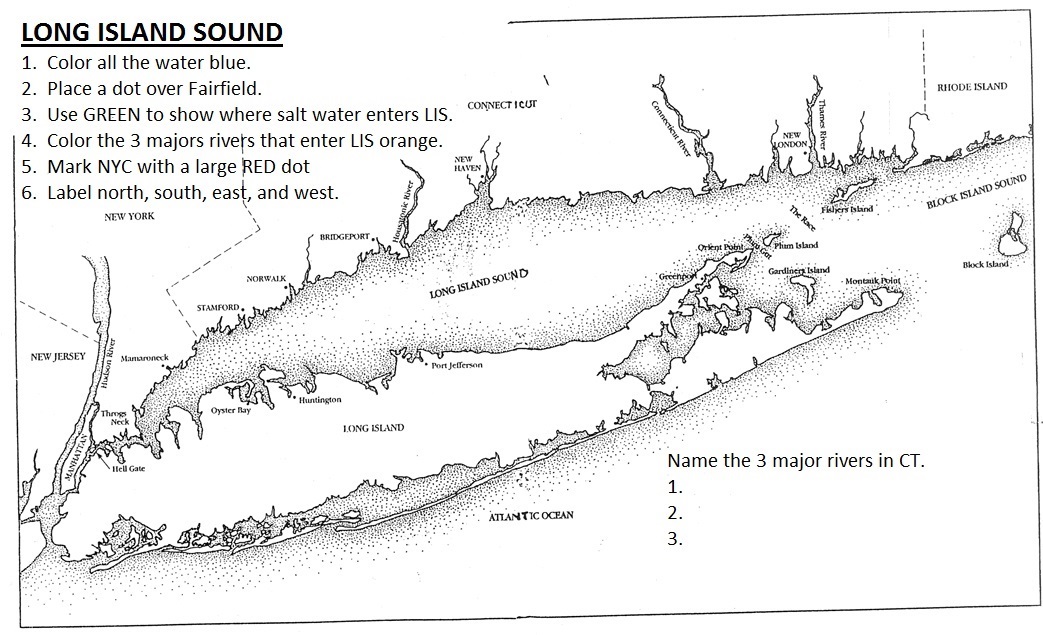 LIS Journal Entry Rubric		POINT VALUE	All maps in proper location		10 		_____the main characteristics LIS		3		_____	temp, salt DOField Trip Chart w/units		7 		_____LIS Map	Blue water				1		_____			Fairfield Dot			1		_____	Salt water Green		2		_____	3 Rivers				3		_____	NYC red Dot			1		_____	N, S, E, W				1		_____LIS Journal Entry Rubric		POINT VALUE	All maps in proper location		10 		_____the main characteristics LIS		3		_____	temp, salt DOField Trip Chart w/units		7 		_____LIS Map	Blue water				1		_____			Fairfield Dot			1		_____	Salt water Green		2		_____	3 Rivers				3		_____	NYC red Dot			1		_____	N, S, E, W				1		_____DateMeasurementAverage or RangeTemperatureSalinityDissolved OxygenNitratesTurbidityHabitat(salt marsh, mud flats, rocky, foulingOrganisms found